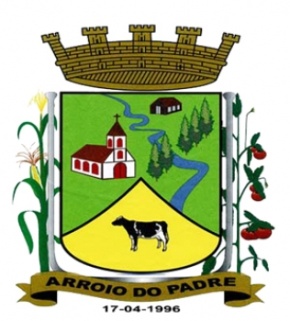 PREFEITURA DE ARROIO DO PADRE                                                                ESTADO DO RIO GRANDE DO SUL                                                                         GABINETE DO PREFEITOLei 1.419, de 06 de Novembro de 2013.Autoriza o Município de Arroio do Padre, Poder Executivo, a realizar abertura de Crédito Adicional Suplementar no Orçamento Municipal de 2013.     O Prefeito Municipal de Arroio do Padre, Sr. Leonir Aldrighi Baschi, faz saber que a Câmara Municipal de Vereadores aprovou e eu sanciono e promulgo a seguinte Lei,Art. 1º Fica autorizado o Município de Arroio do Padre, Poder Executivo, a realizar abertura de Crédito Adicional Suplementar no Orçamento do Município para o exercício de 2013, nos seguintes programas de trabalho e respectivas categorias econômicas e conforme as quantias indicadas:07 – Secretaria de Obras, Infraestrutura e Saneamento01 – Manutenção das atividades Municipais26 – Transporte782 – Transporte Rodoviário0111 – Melhorias no Sistema Viário2.050 – Manutenção das Atividades do Programa3.1.90.11.00.00.00 – Vencimentos e Vantagens Fixas. R$ 46.000,00 (quarenta e seis mil reais).3.1.90.13.00.00.00 – Obrigações Patronais. R$ 16.500,00 (dezesseis mil e quinhentos reais).3.3.90.90.00.00.00 – Material de Consumo. R$ 4.500,00 (quatro mil e quinhentos reais).Fonte de Recurso: 0001 – Livre07 - Secretaria de Obras, Infraestrutura e Saneamento01 – Manutenção das Atividades Municipais26 – Transporte782 – Transporte Rodoviário0111 – Melhorias no Sistema Viário2.051- Manutenção de Máquinas, Pontes e Bueiros3.3.90.30.00.00.00 – Material de Consumo. R$ 60.000,00 (sessenta mil reais)Fonte de Recurso: 0001- LivreValor Total do Crédito Adicional Suplementar: R$ 127.000,00 (cento e vinte e sete mil reais)Art. 2º Servirão de cobertura para o Crédito Adicional Suplementar de que trata o art. 1° desta Lei, recursos provenientes da redução das seguintes dotações orçamentárias:07 – Secretaria de Obras, Infraestrutura e Saneamento01 – Manutenção das atividades Municipais26 – Transporte782 – Transporte Rodoviário0111 – Melhorias no Sistema Viário2.050 – Manutenção das Atividades do Programa3.3.90.46.00.00.00 – Auxílio Alimentação. R$ 6.000,00 (seis mil reais).Fonte de Recursos: 0001 – Livre07 - Secretaria de Obras, Infraestrutura e Saneamento 02 – Núcleo Administrativo da Secretaria04 – Administração122 – Administração Geral0111 – Melhorias do Sistema Viário2.053 – Manutenção das Atividades da Secretaria3.1.90.11.00.00.00 – Vencimentos e Vantagens Fixas. R$ 30.000,00 (trinta mil reais).3.1.90.13.00.00.00 – Obrigações Patronais. R$ 5.000,00 (cinco mil reais).3.3.90.46.00.00.00 – Auxílio Alimentação. R$ 2.000,00 (dois mil reais)3.3.90.49.00.00.00 – Auxílio Transporte. R$ 2.000,00 (dois mil reais)Fonte de Recurso: 0001 – Livre07 - Secretaria de Obras, Infraestrutura e Saneamento 04 – Serviços de Saneamento Básico17 – Saneamento512 – Saneamento Básico Urbano0115 – Atenção ao Saneamento Básico2.056 – Sistema de Abastecimento de Água3.3.90.46.00.00.00 – Auxílio Alimentação. R$ 2.000,00 (dois mil reais)Fonte de Recurso: 0001 – Livre07 - Secretaria de Obras, Infraestrutura e Saneamento01 – Manutenção das Atividades Municipais26 – Transporte782 – Transporte Rodoviário0111 – Melhorias no Sistema Viário2.051- Manutenção de Máquinas, Pontes e Bueiros3.3.90.39.00.00.00 – Outros Serviços de Terceiros – Pessoa Jurídica. R$ 20.000,00 (vinte mil reais)Fonte de Recurso: 0001- Livre07 - Secretaria de Obras, Infraestrutura e Saneamento01 – Manutenção das Atividades Municipais26 – Transporte782 – Transporte Rodoviário0111 – Melhorias no Sistema Viário1.087 - Aquisição de 01 Caminhão Caçamba Novo4.4.90.52.00.00.00 – Equipamentos e Material Permanente. R$ 50.000,00 (cinquenta mil reais)Fonte de Recurso: 0001- Livre07 - Secretaria de Obras, Infraestrutura e Saneamento 03 – Fomento ao Desenvolvimento Econômico15 – Urbanismo451 – Infraestrutura Urbana0113 – Serviços Públicos Essenciais2.055 – Manutenção da Iluminação Pública3.3.90.39.00.00.00 – Outros Serviços de Terceiros – Pessoa Jurídica. R$ 10.000,00 (dez mil reais)Fonte de Recurso: 0001 – LivreValor total das reduções orçamentárias: R$ 127.000,00 (cento e vinte e sete mil reais)Art. 3º Esta Lei entra em vigor na data de sua publicação.Arroio do Padre ,06 de novembro  de 2013. Visto TécnicoLoutar PriebSecretário de Administração, Planejamento,Finanças, Gestão e Tributos.___________________________Leonir Aldrighi BaschiPrefeito Municipal